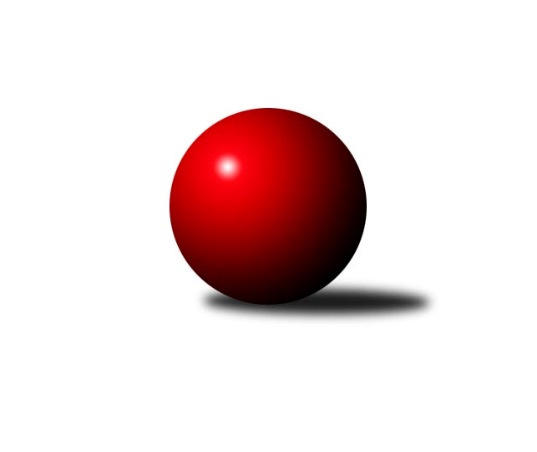 Č.15Ročník 2018/2019	17.2.2019Nejlepšího výkonu v tomto kole: 1657 dosáhlo družstvo: Kuželky Aš EKrajská soutěž 2.třídy KV 2018/2019Výsledky 15. kolaSouhrnný přehled výsledků:Kuželky Aš G	- SKK K.Vary D	2:10	1415:1527		17.2.Loko Cheb E	- Kuželky Ji.Hazlov C	2:10	1524:1547		17.2.Kuželky Aš F	- Kuželky Aš E	1:11	1507:1657		17.2.Tabulka družstev:	1.	Kuželky Aš E	15	13	0	2	143 : 37 	 	 1567	26	2.	SKK K.Vary D	15	12	0	3	122 : 58 	 	 1544	24	3.	Kuželky Aš F	15	9	0	6	100 : 80 	 	 1552	18	4.	Loko Cheb E	15	7	0	8	88 : 92 	 	 1520	14	5.	Kuželky Ji.Hazlov C	15	2	0	13	51 : 129 	 	 1439	4	6.	Kuželky Aš G	15	2	0	13	36 : 144 	 	 1415	4Podrobné výsledky kola:	 Kuželky Aš G	1415	2:10	1527	SKK K.Vary D	Jan Doskočil	 	 163 	 149 		312 	 0:2 	 357 	 	167 	 190		Jiří Mitáček st.	Libor Grüner	 	 172 	 171 		343 	 0:2 	 425 	 	197 	 228		Ladislav Urban	Jiří Bláha	 	 225 	 216 		441 	 2:0 	 364 	 	192 	 172		Josef Vančo	Františka Pokorná	 	 166 	 153 		319 	 0:2 	 381 	 	180 	 201		Irena Balcarovározhodčí: Marie KovářováNejlepší výkon utkání: 441 - Jiří Bláha	 Loko Cheb E	1524	2:10	1547	Kuželky Ji.Hazlov C	Michal Hric	 	 170 	 175 		345 	 0:2 	 358 	 	176 	 182		Dagmar Šafaříková	Petra Svobodová	 	 181 	 199 		380 	 0:2 	 414 	 	218 	 196		Pavel Benčík	Yvona Mašková	 	 182 	 202 		384 	 0:2 	 396 	 	194 	 202		Miroslava Utikalová	Daniel Hussar	 	 180 	 235 		415 	 2:0 	 379 	 	195 	 184		Jan Bartošrozhodčí: Miroslava UtíkalováNejlepší výkon utkání: 415 - Daniel Hussar	 Kuželky Aš F	1507	1:11	1657	Kuželky Aš E	František Mazák st. *1	 	 156 	 159 		315 	 0:2 	 385 	 	185 	 200		Petra Bránická	Radovan Duhal	 	 186 	 208 		394 	 1:1 	 394 	 	203 	 191		Anna Davídková	František Mazák nejml.	 	 172 	 191 		363 	 0:2 	 440 	 	230 	 210		Ota Maršát ml.	František Mazák ml.	 	 217 	 218 		435 	 0:2 	 438 	 	214 	 224		Vladimír Veselý ml.rozhodčí: František Mazákstřídání: *1 od 56. hodu Anna MistríkováNejlepší výkon utkání: 440 - Ota Maršát ml.Pořadí jednotlivců:	jméno hráče	družstvo	celkem	plné	dorážka	chyby	poměr kuž.	Maximum	1.	Pavel Pazdera 	SKK K.Vary D	416.44	294.4	122.1	6.3	3/4	(435)	2.	Daniel Hussar 	Loko Cheb E	415.33	298.3	117.0	10.7	3/4	(416)	3.	Vladimír Veselý  ml.	Kuželky Aš E	413.13	283.4	129.7	10.0	4/4	(449)	4.	Jiří Bláha 	Kuželky Aš G	411.94	283.6	128.3	7.4	3/4	(453)	5.	Adolf Klepáček 	Loko Cheb E	409.33	285.3	124.0	7.5	4/4	(439)	6.	František Mazák  st.	Kuželky Aš F	401.66	291.5	110.1	12.5	4/4	(455)	7.	Ota Maršát  ml.	Kuželky Aš E	400.66	287.2	113.5	11.1	4/4	(440)	8.	František Mazák  ml.	Kuželky Aš F	400.39	284.0	116.4	9.7	4/4	(475)	9.	Vladimír Míšanek 	Kuželky Aš F	398.13	281.3	116.8	9.7	4/4	(440)	10.	Petra Bránická 	Kuželky Aš E	393.10	275.5	117.6	10.1	4/4	(444)	11.	Ivona Mašková 	Kuželky Aš E	390.09	278.4	111.7	9.9	4/4	(429)	12.	Jiří Mitáček  st.	SKK K.Vary D	388.16	277.8	110.4	11.5	4/4	(447)	13.	Irena Balcarová 	SKK K.Vary D	387.17	274.0	113.2	10.0	3/4	(417)	14.	Anna Mistríková 	Kuželky Aš F	383.03	272.3	110.8	10.9	4/4	(432)	15.	Jan Bartoš 	Kuželky Ji.Hazlov C	382.96	282.9	100.0	13.3	4/4	(410)	16.	Yvona Mašková 	Loko Cheb E	378.33	275.0	103.3	13.3	3/4	(397)	17.	Miroslava Utikalová 	Kuželky Ji.Hazlov C	378.08	273.0	105.0	11.3	4/4	(396)	18.	Josef Vančo 	SKK K.Vary D	375.36	267.4	107.9	12.7	3/4	(409)	19.	Miroslav Toka 	SKK K.Vary D	369.41	270.0	99.4	13.7	4/4	(422)	20.	Michal Hric 	Loko Cheb E	365.10	268.2	96.9	14.1	4/4	(404)	21.	Petra Svobodová 	Loko Cheb E	360.33	264.5	95.9	14.3	3/4	(409)	22.	Anna Davídková 	Kuželky Aš E	359.79	255.9	103.9	14.2	3/4	(426)	23.	Františka Pokorná 	Kuželky Aš G	359.24	264.3	95.0	16.7	4/4	(393)	24.	Ivan Rambousek 	Loko Cheb E	355.80	254.6	101.2	15.7	3/4	(424)	25.	Radovan Duhal 	Kuželky Aš F	351.86	257.9	94.0	14.6	3/4	(394)	26.	Josef Jančula 	Loko Cheb E	351.00	242.9	108.1	13.8	3/4	(373)	27.	Ivana Grünerová 	Kuželky Aš G	348.63	258.8	89.9	17.7	3/4	(379)	28.	Dagmar Šafaříková 	Kuželky Ji.Hazlov C	344.78	267.4	77.4	17.8	3/4	(380)	29.	Vlasta Peková 	Kuželky Ji.Hazlov C	340.41	253.3	87.1	19.3	4/4	(371)	30.	Miloš Peka 	Kuželky Ji.Hazlov C	336.00	246.7	89.3	16.2	4/4	(373)	31.	Jan Doskočil 	Kuželky Aš G	327.34	243.3	84.1	18.8	4/4	(372)	32.	Libor Grüner 	Kuželky Aš G	314.38	224.8	89.6	20.7	4/4	(370)		Michal Hric 	Loko Cheb E	429.80	294.7	135.2	6.3	2/4	(460)		Pavel Benčík 	Kuželky Ji.Hazlov C	404.08	285.2	118.9	7.8	2/4	(445)		Ladislav Urban 	SKK K.Vary D	397.50	298.5	99.0	13.0	2/4	(425)		František Mazák  nejml.	Kuželky Aš F	396.50	284.3	112.2	11.2	2/4	(414)		Vladimír Čermák 	SKK K.Vary D	386.64	274.0	112.6	13.7	2/4	(404)		Lukáš Procházka 	SKK K.Vary D	385.00	273.0	112.0	11.0	1/4	(385)		Karel Utikal 	Kuželky Ji.Hazlov C	366.50	267.0	99.5	10.5	2/4	(380)		Marie Kovářová 	Kuželky Aš G	347.00	242.0	105.0	15.0	1/4	(347)		Hana Hiřmanová 	Loko Cheb E	330.00	257.0	73.0	23.5	1/4	(338)Sportovně technické informace:Starty náhradníků:registrační číslo	jméno a příjmení 	datum startu 	družstvo	číslo startu25655	Jiří Bláha	17.02.2019	Kuželky Aš G	5x25654	Radovan Duhai	17.02.2019	Kuželky Aš F	3x
Hráči dopsaní na soupisku:registrační číslo	jméno a příjmení 	datum startu 	družstvo	Program dalšího kola:16. kolo23.2.2019	so	9:00	Kuželky Aš F - SKK K.Vary D	23.2.2019	so	14:00	Kuželky Aš G - Kuželky Ji.Hazlov C	24.2.2019	ne	10:00	Loko Cheb E - Kuželky Aš E	Nejlepší šestka kola - absolutněNejlepší šestka kola - absolutněNejlepší šestka kola - absolutněNejlepší šestka kola - absolutněNejlepší šestka kola - dle průměru kuželenNejlepší šestka kola - dle průměru kuželenNejlepší šestka kola - dle průměru kuželenNejlepší šestka kola - dle průměru kuželenNejlepší šestka kola - dle průměru kuželenPočetJménoNázev týmuVýkonPočetJménoNázev týmuPrůměr (%)Výkon3xJiří BláhaKuželky Aš G4413xJiří BláhaKuželky Aš G117.694416xOta Maršát ml.Kuželky Aš E4407xOta Maršát ml.Kuželky Aš E117.424407xVladimír Veselý ml.Kuželky Aš E4388xVladimír Veselý ml.Kuželky Aš E116.8943810xFrantišek Mazák ml.Kuželky Aš F43510xFrantišek Mazák ml.Kuželky Aš F116.094352xLadislav UrbanSKK K.Vary D4252xLadislav UrbanSKK K.Vary D113.424253xDaniel HussarL.Cheb E4152xDaniel HussarL.Cheb E106.87415